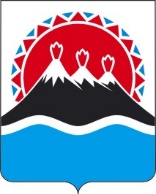 МИНИСТЕРСТВО ЭКОНОМИЧЕСКОГО РАЗВИТИЯКАМЧАТСКОГО КРАЯПРИКАЗВ соответствии с пунктами 12, 19 статьи 19 Федерального закона от 22.11.1995 № 171-ФЗ «О государственном регулировании производства и оборота этилового спирта, алкогольной и спиртосодержащей продукции и об ограничении потребления (распития) алкогольной продукции», Положением о Министерстве экономического развития Камчатского края, утвержденным постановлением Правительства Камчатского края  от  27.12.2012 № 590-П, на основании заявления от 27.06.2024 о переоформлении лицензии на розничную продажу алкогольной продукции, представленного обществом с ограниченной ответственностью «Салют» (ООО «Салют»), ИНН 4105029558, 
КПП 410501001, ОГРН 1054100144218, место нахождения: Камчатский край, Елизовский район, г. Елизово, ул. Набережная, д. 23, кв. 55, в связи с исключением обособленного подразделения ПРИКАЗЫВАЮ:1. Переоформить лицензию с регистрационным номером 41РПА0001098 на розничную продажу алкогольной продукции ООО  «Салют» с 09.07.2024 путем внесения в государственный сводный реестр выданных лицензий записи о переоформлении лицензии с сохранением при этом указанного в лицензии срока ее действия (с 26.08.2023 по 25.08.2024).2. Действие настоящего приказа довести до сведения:1) УФНС России по Камчатскому краю;2) ООО «Салют».3. Контроль за исполнением настоящего приказа возложить на Бакнину Ольгу Николаевну, заместителя Министра – начальника отдела торговли, лицензирования и контроля алкогольной продукции Министерства экономического развития Камчатского края.[Дата регистрации] № [Номер документа]г. Петропавловск-КамчатскийО переоформлении лицензииМинистр[горизонтальный штамп подписи 1]А.С. Гончаров